to Kutni_isjecak :d :n;cs  Kutni_isjecak  100 8repeat :n[ make "p pos Make "H heading lt 360/:n/2 fd :d make "P1 pos bk :d rt 360/:n/2 rt 360/:n/2 fd :d make "P2 pos bk :d lt 360/:n/2 pu setpos :P1 pdmake "b (distance :p2)/2 ;računanje udaljenosti između dvije točke (promjer velike osi elipse)ELLIPSEARC2  -180  :b/4 :b 0 ;crtanje poluosi elipse - okrenute na gore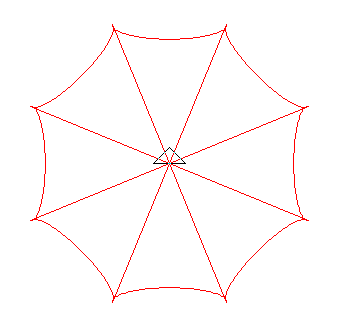 setpos :p setheading :H rt 360/:n]endto kisobran1 :n :D;cs kisobran1  8 150  make "L []repeat :n[fd :d make "L lput pos :L bk :d rt 360/:n]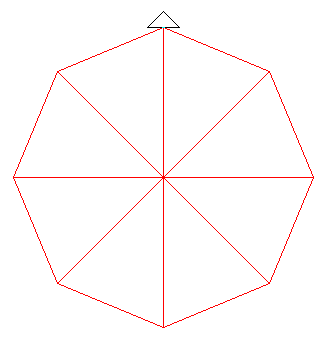 show :Lsetpos first :lfor [i 1 [count :L]][ setpos Item :i :l] make "r1 distance  first :Lpr :r1 setpos first :lendto kisobran :d :n 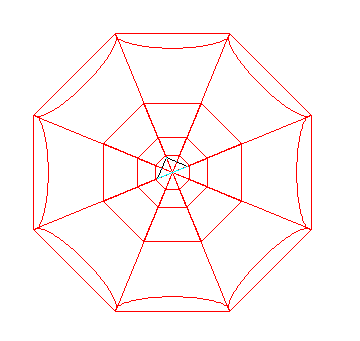 ;cs kisobran 100 8cs Kutni_isjecak :d :nlt 360/:n/2  kisobran1 :n :D bk :dkisobran1 :n :D/2 bk :d/2kisobran1 :n :D/4 bk :d/4kisobran1 :n :D/8 bk :d/8end